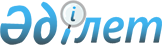 Қазақстан Республикасы Үкіметінің кейбір шешімдеріне өзгерістер енгізу туралыҚазақстан Республикасы Үкіметінің 1999 жылғы 12 қараша N 1695 Қаулысы



      Қазақстан Республикасының Үкіметі қаулы етеді: 



      1. Қазақстан Республикасы Үкіметінің кейбір шешімдеріне мынадай өзгерістер енгізілсін: 



      1) <*>




      ЕСКЕРТУ. 1-тармақтың 2-тармақшасы күшін жойды - ҚР Үкіметінің 2001.04.14. N 494 


 қаулысымен 


.






      Ескерту. 1)-тармақшаның күші жойылды - ҚР Үкіметінің 2004.10.28. N 


 1120 


 қаулысымен.


  

      2. Осы қаулы қол қойылған күнінен бастап күшіне енеді.


      Қазақстан Республикасының




         Премьер-Министрі


					© 2012. Қазақстан Республикасы Әділет министрлігінің «Қазақстан Республикасының Заңнама және құқықтық ақпарат институты» ШЖҚ РМК
				